NOME: __________________________________________________ IDADE: _____ DATA:12/10/2019PINTE OS DESENHOS E AJUDE O MENINO CRISTÃO, A SE REVESTIR DA ARMADURA DE DEUS, RECORTANDO E COLANDO AS PEÇAS DA ARMADURA NELE.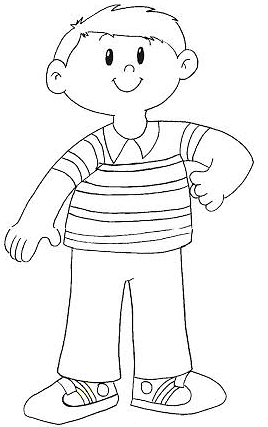 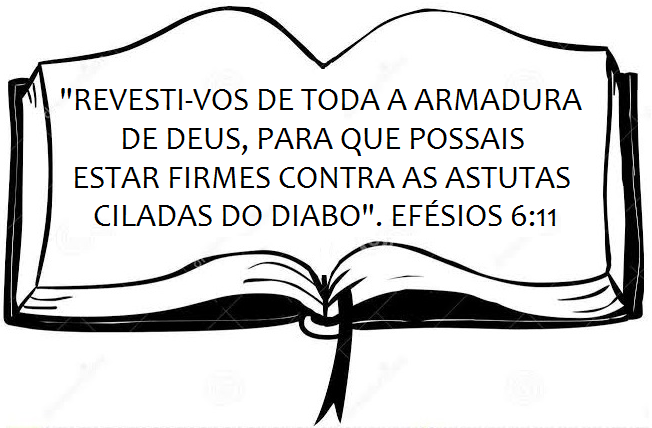 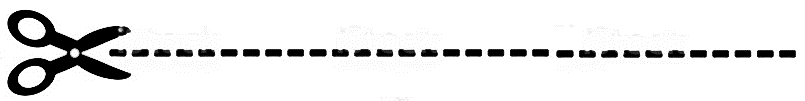 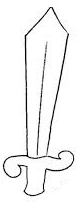 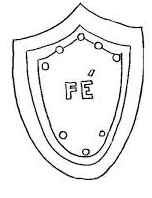 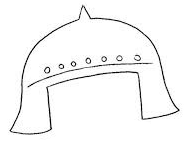 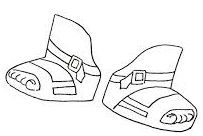 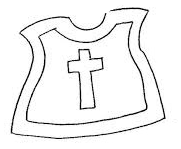 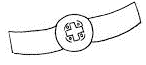 